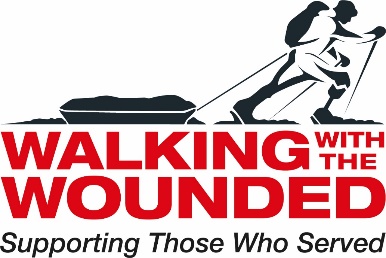 Job DescriptionJob Title 	Support Care Coordinator (North England Care Coordination partnership: new ways to tackle serious stress in veterans, their carers and families)Reports to	Portfolio ManagerBased at	There are two available posts, one based in Manchester and the other in Gateshead. Job PurposeTo deliver face-to-face care coordination to complex veterans, their families and carers as part of the North England Care Coordination partnership (NCCP).To engage with local healthcare and key support service organisations who will assist in identified support and create essential pathways for those to access the appropriate services. Primary Responsibilities To seek out hard to reach individuals who may have disengaged with support servicesTo work with veterans, their carers and families so as to support the family unitTo be embedded within the NHS veteran NHS and CTS services (50% of time) so as to generate referrals and report back on progress with service usersTo utilise and develop the local network of appropriate organisations who may be working with service users who would benefit from the NCCPTo undertake holistic assessments, working with the service user, to design a personalised care plan; identifying support needs to ensure maximum engagement in improving health and well-beingTo provide service users with continuity and a co-ordinated experience of care, remaining point of contact throughout the individual’s journey
To establish and maintain effective liaison with stakeholders including health, voluntary, social and education resources, attending relevant meetings as necessary
To work in partnership with all voluntary and community organisations to build a comprehensive database of local resourcesWork effectively alongside colleagues who provide support to the veterans and their familiesEnsuring all reporting requirements are metTo keep records of your work and adhere to confidentiality, information sharing protocols and provide monitoring information as required
To ensure that the programme meets WWTW professional standards and the reporting requirementsUndertake relevant training and development as and when identified.Key Skills, Qualifications and ExperienceEssential Proven experience of working with complex individuals to provide supportProven stakeholder management skillsCompetency in Microsoft applications including Word, Excel, and OutlookExcellent verbal and written communications skillsAbility to initiate and manage influential external relationshipsAttention to detailSuperior organisational skillsWorks Well to deadlines and under pressureDriving License and access to a carA full DBS will be requiredDesirable Empathy with  vulnerable Armed Forces veterans and an understanding of the challenges they face in overcoming barriers to successful transitionExperience or knowledge of working with the third sector